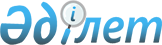 "Шалқар ауданының 2015-2017 жылдарға арналған бюджеті туралы" 2014 жылғы 24 желтоқсандағы № 182 аудандық мәслихаттың шешіміне өзгерістер мен толықтырулар енгізу туралы
					
			Күшін жойған
			
			
		
					Ақтөбе облысы Шалқар аудандық мәслихатының 2015 жылғы 29 қазандағы № 241 шешімі. Ақтөбе облысының Әділет департаментінде 2015 жылғы 20 қарашада № 4584 болып тіркелді. Күші жойылды - Ақтөбе облысы Шалқар аудандық мәслихатының 2015 жылғы 25 желтоқсандағы № 262 шешімімен      Ескерту. Күші жойылды - Ақтөбе облысы Шалқар аудандық мәслихатының 2015 жылғы 25 желтоқсандағы № 262 шешімімен (01.01.2016 бастап күшіне енеді).

      Қазақстан Республикасының 2001 жылғы 23 қаңтардағы "Қазақстан Республикасындағы жергілікті мемлекеттік басқару және өзін-өзі басқару туралы" Заңының 6 бабына, Қазақстан Республикасының 2008 жылғы 4 желтоқсандағы Бюджет кодексінің 9, 106 баптарына сәйкес Шалқар аудандық мәслихаты ШЕШІМ ҚАБЫЛДАДЫ:

      1. 2014 жылғы 24 желтоқсандағы № 182 "Шалқар ауданының 2015-2017 жылдарға арналған бюджеті туралы" (нормативтік құқықтық актілерді мемлекеттік тіркеу тізілімінде № 4158 санымен тіркелген, 2015 жылғы 22 қаңтардағы "Шалқар" газетінде жарияланған) шешіміне мынадай өзгерістер мен толықтырулар енгізілсін:

      1 тармақ жаңа редакцияда жазылсын:

      "1. Шалқар ауданының 2015-2017 жылдарға арналған бюджеті тиісінше 1, 2 және 3 қосымшаларға сәйкес, оның ішінде 2015 жылға мынадай көлемдерде бекітілсін:

      1) кірістер                                            5250029,8 мың теңге, 

      оның ішінде :

      салықтық түсімдер                                     2042112 ,0 мың теңге;

      салықтық емес түсімдер                                6758,8 мың теңге;

      негізгі капиталды сатудан түсетін түсімдер             11132,0 мың теңге;

      трансферттердің түсімдері                                3190027,0 мың теңге;

      2) шығындар                                            5314803,8 мың теңге;

      3) таза бюджеттік кредиттеу                          3108,7 мың теңге,

      оның ішінде :

      бюджеттік кредиттер                               5946,0 мың теңге;

      бюджеттік кредиттерді өтеу                         2837,3 мың теңге;

      4) бюджет тапшылығы (профицит)                    -67882,7 мың теңге;

      5) бюджет тапшылығын қаржыландыру

      (профицитті пайдалану)                               67882,7 мың теңге.";

      7-тармақта:

      екінші абзацта:

      "69410,0" сандары "64910,0" сандарымен ауыстырылсын;

      үшінші абзацта:

      "33335,0" сандары "39277,0" сандарымен ауыстырылсын;

      7-1 тармақта:

      "875,0" сандары "1128,0" сандарымен ауыстырылсын;

      7-2 тармақ алып тасталсын;

      9-тармақта:

      екінші абзацта:

      "54271,0" сандары "57771,0" сандарымен ауыстырылсын;

      төртінші абзацта:

      "1295,0" сандары "1476,8" сандарымен ауыстырылсын;

      мынадай мазмұндағы 13-1 тармағымен толықтырылсын:

      "13-1. Шалқар қаласы мен ауылдық округтер арасында жергілікті өзін-өзі басқару функцияларын іске асыруға аудан бюджетінен берілетін трансферттердің көлемі 3 қосымшаға сәйкес бекітілсін."; 

      көрсетілген шешімнің 1, 5-қосымшалары осы шешімнің 1, 2-қосымшаларына сәйкес жаңа редакцияда жазылсын;

      көрсетілген шешім осы шешімнің 3-қосымшасына сәйкес 6-қосымшамен толықтырылсын.

      2. Осы шешім 2015 жылдың 1 қаңтарынан бастап қолданысқа енгізіледі.

 Шалқар ауданының 2015 жылға арналған бюджеті Шалқар қаласы және ауылдық округ әкімдері аппараттарының 2015 жылға арналған бюджеттік бағдарламаларын қаржыландыру көлемі      кестенің жалғасы

 Шалқар қаласы мен ауылдық округтер арасында жергілікті өзін-өзі басқару функцияларын іске асыруға берілетін трансферттер көлемі
					© 2012. Қазақстан Республикасы Әділет министрлігінің «Қазақстан Республикасының Заңнама және құқықтық ақпарат институты» ШЖҚ РМК
				
      Аудандық мәслихаттың сессия төрағасы 

Г. Сейтова

      Аудандық мәслихат хатшысының міндетін атқарушы 

Ә. Әбдіғапарова
Аудандық мәслихаттың 2015 жылғы 29 қазандағы № 241 шешіміне № 1 қосымшаАудандық мәслихаттың 2014 жылғы 24 желтоқсандағы № 182 шешіміне № 1 қосымшаСанаты

Санаты

Санаты

Санаты

Санаты

Сомасы,
мың теңге

Сыныбы

Сыныбы

Сыныбы

Сыныбы

Сомасы,
мың теңге

Ішкі сыныбы

Ішкі сыныбы

Ішкі сыныбы

Сомасы,
мың теңге

Атауы

Атауы

Сомасы,
мың теңге

К І Р І С Т Е Р

К І Р І С Т Е Р

5250029,8

1

Салықтық түсімдер

Салықтық түсімдер

2042112,0

01

Табыс салығы

Табыс салығы

440547,0

2

Жеке табыс салығы

Жеке табыс салығы

440547,0

03

Әлеуметтік салық

Әлеуметтік салық

342267,0

1

Әлеуметтік салық

Әлеуметтік салық

342267,0

04

Меншікке салынатын салықтар

Меншікке салынатын салықтар

1203396,0

1

Мүлікке салынатын салықтар

Мүлікке салынатын салықтар

1141053,0

3

Жер салығы

Жер салығы

8102,0

4

Көлік құралдарына салынатын салық

Көлік құралдарына салынатын салық

51741,0

5

Бірыңғай жер салығы

Бірыңғай жер салығы

2500,0

05

Тауарларға, жұмыстарға және қызметтерге салынатын ішкі салықтар

Тауарларға, жұмыстарға және қызметтерге салынатын ішкі салықтар

50493,0

2

Акциздер

Акциздер

2700,0

3

Табиғи және басқа да ресурстарды пайдаланғаны үшін түсетін түсімдер

Табиғи және басқа да ресурстарды пайдаланғаны үшін түсетін түсімдер

30000,0

4

Кәсіпкерлік және кәсіби қызметті жүргізгені үшін алынатын алымдар

Кәсіпкерлік және кәсіби қызметті жүргізгені үшін алынатын алымдар

17378,0

5

Ойын бизнесіне салық

Ойын бизнесіне салық

415,0

08

Заңдық маңызы бар әрекеттерді жасағаны және (немесе) оған уәкілеттігі бар мемлекеттік органдар немесе лауазымды адамдар құжаттар бергені үшін алынатын міндетті төлемдер

Заңдық маңызы бар әрекеттерді жасағаны және (немесе) оған уәкілеттігі бар мемлекеттік органдар немесе лауазымды адамдар құжаттар бергені үшін алынатын міндетті төлемдер

5409,0

1

Мемлекеттік баж

Мемлекеттік баж

5409,0

2

Салықтық емес түсімдер

Салықтық емес түсімдер

6758,8

01

Мемлекеттік меншіктен түсетін кірістер

Мемлекеттік меншіктен түсетін кірістер

2819,8

1

Мемлекеттік кәсіпорындардың таза кірісі бөлігінің түсімдері

Мемлекеттік кәсіпорындардың таза кірісі бөлігінің түсімдері

437,0

5

Мемлекет меншігіндегі мүлікті жалға беруден түсетін кірістер

Мемлекет меншігіндегі мүлікті жалға беруден түсетін кірістер

2300,0

7

Мемлекеттік бюджеттен берілген кредиттер бойынша сыйақылар

Мемлекеттік бюджеттен берілген кредиттер бойынша сыйақылар

2,8

9

Мемлекет меншігінен түсетін басқа да кірістер

Мемлекет меншігінен түсетін басқа да кірістер

80,0

04

Мемлекеттік бюджеттен қаржыландырылатын, сондай-ақ Қазақстан Республикасы Ұлттық Банкінің бюджетінен (шығыстар сметасынан) қамтылатын және қаржыландырылатын мемлекеттік мекемелер салатын айыппұлдар, өсімпұлдар, санкциялар, өндіріп алулар

Мемлекеттік бюджеттен қаржыландырылатын, сондай-ақ Қазақстан Республикасы Ұлттық Банкінің бюджетінен (шығыстар сметасынан) қамтылатын және қаржыландырылатын мемлекеттік мекемелер салатын айыппұлдар, өсімпұлдар, санкциялар, өндіріп алулар

288,0

1

Мұнай секторы ұйымдарынан түсетін түсімдерді қоспағанда, мемлекеттік бюджеттен қаржыландырылатын, сондай-ақ Қазақстан Республикасы Ұлттық Банкінің бюджетінен (шығыстар сметасынан) ұсталатын және қаржыландырылатын мемлекеттік мекемелер салатын айыппұлдар, өсімпұлдар, санкциялар, өндіріп алулар

Мұнай секторы ұйымдарынан түсетін түсімдерді қоспағанда, мемлекеттік бюджеттен қаржыландырылатын, сондай-ақ Қазақстан Республикасы Ұлттық Банкінің бюджетінен (шығыстар сметасынан) ұсталатын және қаржыландырылатын мемлекеттік мекемелер салатын айыппұлдар, өсімпұлдар, санкциялар, өндіріп алулар

288,0

06

Басқа да салықтық емес түсімдер

Басқа да салықтық емес түсімдер

3651,0

1

Басқа да салықтық емес түсімдер

Басқа да салықтық емес түсімдер

3651,0

3

Негізгі капиталды сатудан түсетін түсімдер

Негізгі капиталды сатудан түсетін түсімдер

11132,0

03

Жерді және материалдық емес активтерді сату

Жерді және материалдық емес активтерді сату

11132,0

1

Жерді сату

Жерді сату

11132,0

4

Трансферттердің түсімдері

Трансферттердің түсімдері

3190027,0

02

Мемлекеттік басқарудың жоғары тұрған органдарынан түсетін трансферттер

Мемлекеттік басқарудың жоғары тұрған органдарынан түсетін трансферттер

3190027,0

2

Облыстық бюджеттен түсетін трансферттер

Облыстық бюджеттен түсетін трансферттер

3190027,0

II. Шығындар

II. Шығындар

II. Шығындар

II. Шығындар

II. Шығындар

5314803,8

01

Жалпы сипаттағы мемлекеттік қызметтер 

337443,8

1

Мемлекеттік басқарудың жалпы функцияларын орындайтын өкілді, атқарушы және басқа органдар

295243,8

112

Аудан (облыстық маңызы бар қала) мәслихатының аппараты

16990,0

001

Аудан (облыстық маңызы бар қала) мәслихатының қызметін қамтамасыз ету жөніндегі қызметтер

16890,0

003

Мемлекеттік органның күрделі шығыстары

100,0

122

Аудан (облыстық маңызы бар қала) әкімінің аппараты

79541,7

001

Аудан (облыстық маңызы бар қала) әкімінің қызметін қамтамасыз ету жөніндегі қызметтер

79541,7

123

Қаладағы аудан, аудандық маңызы бар қала, кент, ауыл, ауылдық округ әкімінің аппараты

198712,1

001

Қаладағы аудан, аудандық маңызы бар қала, кент, ауыл, ауылдық округ әкімінің қызметін қамтамасыз ету жөніндегі қызметтер

198142,1

022

Мемлекеттік органның күрделі шығыстары

570,0

2

Қаржылық қызмет

14741,0

452

Ауданның (облыстық маңызы бар қаланың) қаржы бөлімі

14741,0

001

Ауданның (облыстық маңызы бар қаланың) бюджетін орындау және коммуналдық меншігін басқару саласындағы мемлекеттік саясатты іске асыру жөніндегі қызметтер

14321,0

003

Салық салу мақсатында мүлікті бағалауды жүргізу

212,0

010

Жекешелендіру, коммуналдық меншікті басқару, жекешелендіруден кейінгі қызмет және осыған байланысты дауларды реттеу

208,0

5

Жоспарлау және статистикалық қызмет

17472,0

453

Ауданның (облыстық маңызы бар қаланың) экономика және бюджеттік жоспарлау бөлімі

17472,0

001

Экономикалық саясатты, мемлекеттік жоспарлау жүйесін қалыптастыру және дамыту саласындағы мемлекеттік саясатты іске асыру жөніндегі қызметтер

17222,0

004

Мемлекеттік органның күрделі шығыстары

250,0

9

Жалпы сипаттағы өзге де мемлекеттік қызметтер

9987,0

458

Ауданның (облыстық маңызы бар қаланың) тұрғын үй-коммуналдық шаруашылығы, жолаушылар көлігі және автомобиль жолдары бөлімі

9987,0

001

Жергілікті деңгейде тұрғын үй-коммуналдық шаруашылығы, жолаушылар көлігі және автомобиль жолдары саласындағы мемлекеттік саясатты іске асыру жөніндегі қызметтер

9987,0

02

Қ о р ғ а н ы с

5658,5

1

Әскери мұқтаждар

3753,0

122

Аудан (облыстық маңызы бар қала) әкімінің аппараты

3753,0

005

Жалпыға бірдей әскери міндетті атқару шеңберіндегі іс-шаралар

3753,0

2

Төтенше жағдайлар жөніндегі жұмыстарды ұйымдастыру

1905,5

122

Аудан (облыстық маңызы бар қала) әкімінің аппараты

1905,5

006

Аудан (облыстық маңызы бар қала) ауқымындағы төтенше жағдайлардың алдын алу және оларды жою

563,5

007

Аудандық (қалалық) ауқымдағы дала өрттерінің, сондай-ақ мемлекеттік өртке қарсы қызмет органдары құрылмаған елді мекендерде өрттердің алдын алу және оларды сөндіру жөніндегі іс-шаралар

1342,0

03

Қоғамдық тәртіп, қауіпсіздік, құқықтық, сот, қылмыстық-атқару қызметі

6757,8

9

Қоғамдық тәртіп және қауіпсіздік саласындағы өзге де қызметтер

6757,8

458

Ауданның (облыстық маңызы бар қаланың) тұрғын үй-коммуналдық шаруашылығы, жолаушылар көлігі және автомобиль жолдары бөлімі

6757,8

021

Елді мекендерде жол қозғалысы қауіпсіздігін қамтамасыз ету

6757,8

04

Білім беру

4171314,6

1

Мектепке дейінгі тәрбие және оқыту

562337,1

464

Ауданның (облыстық маңызы бар қаланың) білім бөлімі

562337,1

009

Мектепке дейінгі тәрбие мен оқыту ұйымдарының қызметін қамтамасыз ету

24725,5

040

Мектепке дейінгі білім беру ұйымдарында мемлекеттік білім беру тапсырысын іске асыруға

537611,6

2

Бастауыш, негізгі орта және жалпы орта білім беру

3370272,5

464

Ауданның (облыстық маңызы бар қаланың) білім бөлімі

3309834,5

003

Жалпы білім беру

3073549,1

006

Балаларға қосымша білім беру

236285,4

465

Ауданның (облыстық маңызы бар қаланың) дене шынықтыру және спорт бөлімі

60438,0

017

Балалар мен жасөспірімдерге спорт бойынша қосымша білім беру

60438,0

9

Білім беру саласындағы өзге де қызметтер

238705,0

464

Ауданның (облыстық маңызы бар қаланың) білім бөлімі

228555,0

001

Жергілікті деңгейде білім беру саласындағы мемлекеттік саясатты іске асыру жөніндегі қызметтер

20836,6

005

Ауданның (облыстық маңызы бар қаланың) мемлекеттік білім беру мекемелер үшін оқулықтар мен оқу-әдістемелік кешендерді сатып алу және жеткізу

38014,0

007

Аудандық (қалалық) ауқымдағы мектеп олимпиадаларын және мектептен тыс іс-шараларды өткізу

1268,0

015

Жетім баланы (жетім балаларды) және ата-аналарының қамқорынсыз қалған баланы (балаларды) күтіп-ұстауға қамқоршыларға (қорғаншыларға) ай сайынға ақшалай қаражат төлемі

13598,0

029

Балалар мен жасөспірімдердің психикалық денсаулығын зерттеу және халыққа психологиялық-медициналық-педагогикалық консультациялық көмек көрсету

18273,0

067

Ведомстволық бағыныстағы мемлекеттік мекемелерінің және ұйымдарының күрделі шығыстары

136565,4

466

Ауданның (облыстық маңызы бар қаланың) сәулет, қала құрылысы және құрылыс бөлімі

10150,0

037

Білім беру объектілерін салу және реконструкциялау

10150,0

06

Әлеуметтік көмек және әлеуметтік қамсыздандыру

255041,9

1

Әлеуметтік қамсыздандыру

2130,0

464

Ауданның (облыстық маңызы бар қаланың) білім бөлімі

2130,0

030

Патронат тәрбиешілеріне берілген баланы (балаларды) асырап бағу

2130,0

2

Әлеуметтік көмек

226799,4

451

Ауданның (облыстық маңызы бар қаланың) жұмыспен қамту және әлеуметтік бағдарламалар бөлімі

226799,4

002

Жұмыспен қамту бағдарламасы

73890,5

004

Ауылдық жерлерде тұратын денсаулық сақтау, білім беру, әлеуметтік қамтамасыз ету, мәдениет, спорт және ветеринар мамандарына отын сатып алуға Қазақстан Республикасының заңнамасына сәйкес әлеуметтік көмек көрсету

9216,0

005

Мемлекеттік атаулы әлеуметтік көмек

784,0

006

Тұрғын үйге көмек көрсету

3805,0

007

Жергілікті өкілетті органдардың шешімі бойынша мұқтаж азаматтардың жекелеген топтарына әлеуметтік көмек

55091,0

010

Үйден тәрбиеленіп оқытылатын мүгедек балаларды материалдық қамтамасыз ету

317,0

014

Мұқтаж азаматтарға үйде әлеуметтік көмек көрсету

32682,2

016

18 жасқа дейінгі балаларға мемлекеттік жәрдемақылар

21731,0

017

Мүгедектерді оңалту жеке бағдарламасына сәйкес, мұқтаж мүгедектерді міндетті гигиеналық құралдармен және ымдау тілі мамандарының қызмет көрсетуін, жеке көмекшілермен қамтамасыз ету

15547,0

023

Жұмыспен қамту орталықтарының қызметін қамтамасыз ету

1342,0

052

Ұлы Отан соғысындағы Жеңістің жетпіс жылдығына арналған іс-шараларды өткізу

12393,7

9

Әлеуметтік көмек және әлеуметтік қамтамасыз ету салаларындағы өзге де қызметтер

26112,5

451

Ауданның (облыстық маңызы бар қаланың) жұмыспен қамту және әлеуметтік бағдарламалар бөлімі

25049,0

001

 Жергілікті деңгейде халық үшін әлеуметтік бағдарламаларды жұмыспен қамтуды қамтамасыз етуді іске асыру саласындағы мемлекеттік саясатты іске асыру жөніндегі қызметтер 

24122,0

011

Жәрдемақыларды және басқа да әлеуметтік төлемдерді есептеу, төлеу мен жеткізу бойынша қызметтерге ақы төлеу

627,0

021

Мемлекеттік органның күрделі шығыстары

300,0

458

Ауданның (облыстық маңызы бар қаланың) тұрғын үй-коммуналдық шаруашылығы, жолаушылар көлігі және автомобиль жолдары бөлімі

1063,5

050

Мүгедектердің құқықтарын қамтамасыз ету және өмір сүру сапасын жақсарту жөніндегі іс-шаралар жоспарын іске асыру

1063,5

07

Тұрғын үй-коммуналдық шаруашылық

135598,9

1

Тұрғын үй шаруашылығы

38898,6

123

Қаладағы аудан, аудандық маңызы бар қала, кент, ауыл, ауылдық округ әкімінің аппараты

609,5

007

Аудандық маңызы бар қаланың, кенттің, ауылдың, ауылдық округтің мемлекеттік тұрғын үй қорының сақталуын ұйымдастыру

609,5

458

Ауданның (облыстық маңызы бар қаланың) тұрғын үй-коммуналдық шаруашылығы, жолаушылар көлігі және автомобиль жолдары бөлімі

11439,2

003

Мемлекеттік тұрғын үй қорының сақталуын ұйымдастыру

1339,2

004

Азаматтардың жекелеген санаттарын тұрғын үймен қамтамасыз ету

10100,0

464

Ауданның (облыстық маңызы бар қаланың) білім бөлімі

1974,0

026

Жұмыспен қамту 2020 жол картасы бойынша қалаларды және ауылдық елді мекендерді дамыту шеңберінде объектілерді жөндеу

1974,0

466

Ауданның (облыстық маңызы бар қаланың) сәулет, қала құрылысы және құрылыс бөлімі

24875,9

003

Коммуналдық тұрғын үй қорының тұрғын үйін жобалау және (немесе) салу, реконструкциялау 

500,0

004

Инженерлік-коммуникациялық инфрақұрылымды жобалау, дамыту және (немесе) жайластыру 

24375,9

2

Коммуналдық шаруашылық

28706,9

458

Ауданның (облыстық маңызы бар қаланың) тұрғын үй-коммуналдық шаруашылығы, жолаушылар көлігі және автомобиль жолдары бөлімі

26830,9

012

Сумен жабдықтау және су бұру жүйесінің жұмыс істеуі

20154,6

026

Ауданның (облыстық маңызы бар қаланың) коммуналдық меншігіндегі жылу жүйелерін қолдануды ұйымдастыру

2478,8

027

Ауданның (облыстық маңызы бар қаланың) коммуналдық меншігіндегі газ жүйелерін қолдануды ұйымдастыру

4197,5

466

Ауданның (облыстық маңызы бар қаланың) сәулет, қала құрылысы және құрылыс бөлімі

1876,0

005

Коммуналдық шаруашылығын дамыту

1376,0

006

Сумен жабдықтау және су бұру жүйесін дамыту

500,0

3

Елді-мекендерді абаттандыру

67993,4

123

Қаладағы аудан, аудандық маңызы бар қала, кент, ауыл, ауылдық округ әкімінің аппараты

47264,1

008

Елді мекендердегі көшелерді жарықтандыру

23268,9

009

Елді мекендердің санитариясын қамтамасыз ету

14650,2

011

Елді мекендерді абаттандыру мен көгалдандыру

9345,0

458

Ауданның (облыстық маңызы бар қаланың) тұрғын үй-коммуналдық шаруашылығы, жолаушылар көлігі және автомобиль жолдары бөлімі

20729,3

015

Елді мекендердегі көшелерді жарықтандыру

7149,0

016

Елді мекендердің санитариясын қамтамасыз ету

10400,0

018

Елдi мекендердi абаттандыру және көгалдандыру

3180,3

08

Мәдениет, спорт, туризм және ақпараттық кеңістік

195444,0

1

Мәдениет саласындағы қызмет

74372,0

455

Ауданның (облыстық маңызы бар қаланың) мәдениет және тілдерді дамыту бөлімі

74372,0

003

Мәдени-демалыс жұмысын қолдау

74372,0

2

С п о р т

9394,3

465

Ауданның (облыстық маңызы бар қаланың) дене шынықтыру және спорт бөлімі

9394,3

001

Жергілікті деңгейде дене шынықтыру және спорт саласындағы мемлекеттік саясатты іске асыру жөніндегі қызметтер

6315,2

006

Аудандық (облыстық маңызы бар қалалық) деңгейде спорттық жарыстар өткізу

1227,3

007

Әртүрлі спорт түрлері бойынша аудан (облыстық маңызы бар қала) құрама командаларының мүшелерін дайындау және олардың облыстық спорт жарыстарына қатысуы

1851,8

3

Ақпараттық кеңістік

79037,3

455

Ауданның (облыстық маңызы бар қаланың) мәдениет және тілдерді дамыту бөлімі

68337,3

006

Аудандық (қалалық) кітапханалардың жұмыс істеуі

67267,3

007

Мемлекеттік тілді және Қазақстан халқының басқа да тілдерін дамыту

1070,0

456

Ауданның (облыстық маңызы бар қаланың) ішкі саясат бөлімі

10700,0

002

Мемлекеттік ақпараттық саясат жүргізу жөніндегі қызметтер

10700,0

9

Мәдениет, спорт, туризм және ақпараттық кеңістікті ұйымдастыру жөніндегі өзге де қызметтер

32640,4

455

Ауданның (облыстық маңызы бар қаланың) мәдениет және тілдерді дамыту бөлімі

11671,4

001

Жергілікті деңгейде тілдерді және мәдениетті дамыту саласындағы мемлекеттік саясатты іске асыру жөніндегі қызметтер

11633,4

010

Мемлекеттік органның күрделі шығыстары

38,0

456

Ауданның (облыстық маңызы бар қаланың) ішкі саясат бөлімі

20969,0

001

Жергілікті деңгейде ақпарат, мемлекеттілікті нығайту және азаматтардың әлеуметтік сенімділігін қалыптастыру саласында мемлекеттік саясатты іске асыру жөніндегі қызметтер

9800,0

003

Жастар саясаты саласында іс-шараларды іске асыру

9575,0

006

Мемлекеттік органның күрделі шығыстары

60,0

032

Ведомстволық бағыныстағы мемлекеттік мекемелерінің және ұйымдарының күрделі шығыстары

1534,0

10

Ауыл, су, орман, балық шаруашылығы, ерекше қорғалатын табиғи аумақтар, қоршаған ортаны және жануарлар дүниесін қорғау, жер қатынастары

117928,8

1

Ауыл шаруашылығы

38775,3

453

Ауданның (облыстық маңызы бар қаланың) экономика және бюджеттік жоспарлау бөлімі

5324,0

099

Мамандардың әлеуметтік көмек көрсетуі жөніндегі шараларды іске асыру 

5324,0

474

Ауданның (облыстық маңызы бар қаланың) ауыл шаруашылығы және ветеринария бөлімі

33451,3

001

Жергілікті деңгейде ауыл шаруашылығы және ветеринария саласындағы мемлекеттік саясатты іске асыру жөніндегі қызметтер 

22572,0

003

Мемлекеттік органның күрделі шығыстары

226,1

005

Мал көмінділерінің (биотермиялық шұңқырлардың) жұмыс істеуін қамтамасыз ету

3314,0

006

Ауру жануарларды санитарлық союды ұйымдастыру

986,6

007

Қаңғыбас иттер мен мысықтарды аулауды және жоюды ұйымдастыру

1500,0

008

Алып қойылатын және жойылатын ауру жануарлардың, жануарлардан алынатын өнімдер мен шикізаттың құнын иелеріне өтеу 

1476,8

012

Ауыл шаруашылығы жануарларын сәйкестендіру жөніндегі іс-шараларды өткізу

3375,8

6

Жер қатынастары

16752,7

463

Ауданның (облыстық маңызы бар қаланың) жер қатынастары бөлімі

16752,7

001

Аудан (облыстық маңызы бар қала) аумағында жер қатынастарын реттеу саласындағы мемлекеттік саясатты іске асыру жөніндегі қызметтер 

12333,7

004

Жерді аймақтарға бөлу жөніндегі жұмыстарды ұйымдастыру

4229,0

007

Мемлекеттік органның күрделі шығыстары

190,0

9

Ауыл, су, орман, балық шаруашылығы, қоршаған ортаны қорғау және жер қатынастары саласындағы басқа да қызметтер

62400,8

474

Ауданның (облыстық маңызы бар қаланың) ауыл шаруашылығы және ветеринария бөлімі

62400,8

013

Эпизоотияға қарсы іс-шаралар жүргізу

62400,8

11

Өнеркәсіп, сәулет, қала құрылысы және құрылыс қызметі

16037,0

2

Сәулет, қала құрылысы және құрылыс қызметі

16037,0

466

Ауданның (облыстық маңызы бар қаланың) сәулет, қала құрылысы және құрылыс бөлімі

16037,0

001

Құрылыс, облыс қалаларының, аудандарының және елді мекендерінің сәулеттік бейнесін жақсарту саласындағы мемлекеттік саясатты іске асыру және ауданның (облыстық маңызы бар қаланың) аумағын оңтайла және тиімді қала құрылыстық игеруді қамтамасыз ету жөніндегі қызметтер

16037,0

12

Көлік және коммуникация

12912,8

1

Автомобиль көлігі

12912,8

123

Қаладағы аудан, аудандық маңызы бар қала, кент, ауыл, ауылдық округ әкімінің аппараты

1449,0

013

Аудандық маңызы бар қалаларда, кенттерде, ауылдарда, ауылдық округтерде автомобиль жолдарының жұмыс істеуін қамтамасыз ету

1449,0

458

Ауданның (облыстық маңызы бар қаланың) тұрғын үй-коммуналдық шаруашылығы, жолаушылар көлігі және автомобиль жолдары бөлімі

11463,8

023

Автомобиль жолдарының жұмыс істеуін қамтамасыз ету

9763,8

045

Аудандық маңызы бар автомобиль жолдарын және елді-мекендердің көшелерін күрделі және орташа жөндеу

1700,0

13

Б а с қ а л а р

30141,3

3

Кәсіпкерлік қызметті қолдау және бәсекелестікті қорғау

8471,0

469

Ауданның (облыстық маңызы бар қаланың) кәсіпкерлік бөлімі

8471,0

001

Жергілікті деңгейде кәсіпкерлікті дамыту саласындағы мемлекеттік саясатты іске асыру жөніндегі қызметтер

6801,0

003

Кәсіпкерлік қызметті қолдау

1500,0

004

Мемлекеттік органның күрделі шығыстары

170,0

9

Б а с қ а л а р

21670,3

123

Қаладағы аудан, аудандық маңызы бар қала, кент, ауыл, ауылдық округ әкімінің аппараты

5233,2

040

"Өңірлерді дамыту" Бағдарламасы шеңберінде өңірлерді экономикалық дамытуға жәрдемдесу бойынша шараларды іске асыру

5233,2

455

Ауданның (облыстық маңызы бар қаланың) мәдениет және тілдерді дамыту бөлімі

779,0

040

"Өңірлерді дамыту" Бағдарламасы шеңберінде өңірлерді экономикалық дамытуға жәрдемдесу бойынша шараларды іске асыру

779,0

458

Ауданның (облыстық маңызы бар қаланың) тұрғын үй-коммуналдық шаруашылығы, жолаушылар көлігі және автомобиль жолдары бөлімі

4860,0

043

Өңірлерді дамытудың 2020 жылға дейінгі бағдарламасы шеңберінде инженерлік инфрақұрылымды дамыту

4860,0

464

Ауданның (облыстық маңызы бар қаланың) білім бөлімі

10798,1

041

"Өңірлерді дамыту" Бағдарламасы шеңберінде өңірлерді экономикалық дамытуға жәрдемдесу бойынша шараларды іске асыру

10798,1

14

Борышқа қызмет көрсету

2,8

1

Борышқа қызмет көрсету

2,8

452

Ауданның (облыстық маңызы бар қаланың) қаржы бөлімі

2,8

013

Жергілікті атқарушы органдардың облыстық бюджеттен қарыздар бойынша сыйақылар мен өзге де төлемдерді төлеу бойынша борышына қызмет көрсету

2,8

15

Трансферттер

30521,6

1

Трансферттер

30521,6

452

Ауданның (облыстық маңызы бар қаланың) қаржы бөлімі

30521,6

006

Нысаналы пайдаланылмаған (толық пайдаланылмаған) трансферттерді қайтару

3311,6

024

Мемлекеттік органдардың функцияларын мемлекеттік басқарудың төмен тұрған деңгейлерінен жоғарғы деңгейлерге беруге байланысты жоғары тұрған бюджеттерге берілетін ағымдағы нысаналы трансферттер

6614,0

051

Жергілікті өзін-өзі басқару органдарына берілетін трансферттер

20596,0

III. Таза бюджеттік кредиттер

III. Таза бюджеттік кредиттер

III. Таза бюджеттік кредиттер

III. Таза бюджеттік кредиттер

III. Таза бюджеттік кредиттер

3108,7

Бюджеттік кредиттер

Бюджеттік кредиттер

Бюджеттік кредиттер

Бюджеттік кредиттер

Бюджеттік кредиттер

5946,0

10

Ауыл, су, орман, балық шаруашылығы, ерекше қорғалатын табиғи аумақтар, қоршаған ортаны және жануарлар дүниесін қорғау, жер қатынастары

5946,0

1

Ауыл шаруашылығы

5946,0

453

Ауданның (облыстық маңызы бар қаланың) экономика және бюджеттік жоспарлау бөлімі

5946,0

006

Мамандарды әлеуметтік қолдау шараларын іске асыру үшін бюджеттік кредиттер

5946,0

5

Бюджеттік кредиттерді өтеу

2837,3

01

Бюджеттік кредиттерді өтеу

2837,3

1

1

Мемлекеттік бюджеттен берілген бюджеттік кредиттерді өтеу

2837,3

V. Бюджет тапшылығы (профицит)

-67882,7

VI. Бюджет тапшылығын қаржыландыру (профицитті пайдалану)

67882,7

7

Қарыздар түсімдері

5946,0

01

Мемлекеттік ішкі қарыздар

5946,0

2

2

Қарыз алу келісім-шарттары

5946,0

16

Қарыздарды өтеу

2837,3

1

Қарыздарды өтеу

2837,3

452

Ауданның (облыстық маңызы бар қаланың) қаржы бөлімі

2837,3

008

Жергілікті атқарушы органның жоғары тұрған бюджет алдындағы борышын өтеу

2837,3

8

Бюджет қаражаттарының пайдаланатын қалдықтары

64774,0

01

Бюджет қаражаты қалдықтары

64774,0

1

1

Бюджет қаражатының бос қалдықтары

64774,0

Аудандық мәслихаттың 2015 жылғы 29 қазандағы № 241 шешіміне № 2 қосымшаАудандық мәслихаттың 2014 жылғы 24 желтоқсандағы № 182 шешіміне № 5 қосымшаҚаладағы аудан, аудандық маңызы бар қала, кент, ауыл, ауылдық округ әкімінің қызметін қамтамасыз ету жөніндегі қызметтер

Мемлекеттік органның күрделі шығыстары

Қаладағы аудан, аудандық маңызы бар қала, кент, ауыл, ауылдық округтің мемлекеттік тұрғын үй қорының сақталуын ұйымдастыру

123 001 000

123 022 000

123 007 000

Шалқар қаласы

33131,0

350,0

ауылдық округтер

Айшуақ

13322,3

Ақтоғай

12478,0

220,1

Біршоғыр

14837,9

66,0

Бозой

16753,8

170,0

Есет Көтібарұлы

14400,0

220,0

Жанақоныс

12485,3

Қауылжыр

15521,0

120,0

Кішіқұм

14231,2

Мөңке би

12693,6

Тоғыз

10877,0

Шалқар

10604,0

Шетырғыз

16807,0

33,4

Жиыны

198142,1

570,0

609,5

Елді мекендерді абаттандыру

Елді мекендерді абаттандыру

Елді мекендерді абаттандыру

Аудандық маңызы бар қалаларда, кенттерде, ауылдарда, ауылдық округтерде автомобиль жолдарының жұмыс істеуін қамтамасыз ету

"Өңірлерді дамыту "Бағдарламасы шеңберінде өңірлерді экономикалық дамытуға жәрдемдесу бойынша шараларды іске асыру

Елді мекендердегі көшелерді жарықтандыру

Елді мекендердің санитариясын қамтамасыз ету

Елді мекендерді абаттандыру мен көгалдандыру

Аудандық маңызы бар қалаларда, кенттерде, ауылдарда, ауылдық округтерде автомобиль жолдарының жұмыс істеуін қамтамасыз ету

"Өңірлерді дамыту "Бағдарламасы шеңберінде өңірлерді экономикалық дамытуға жәрдемдесу бойынша шараларды іске асыру

Елді мекендердегі көшелерді жарықтандыру

Елді мекендердің санитариясын қамтамасыз ету

Елді мекендерді абаттандыру мен көгалдандыру

Аудандық маңызы бар қалаларда, кенттерде, ауылдарда, ауылдық округтерде автомобиль жолдарының жұмыс істеуін қамтамасыз ету

"Өңірлерді дамыту "Бағдарламасы шеңберінде өңірлерді экономикалық дамытуға жәрдемдесу бойынша шараларды іске асыру

123 008 000

123 009 000

123 011 000

123 013 000

123 040 000

Елді мекендердегі көшелерді жарықтандыру

Елді мекендердің санитариясын қамтамасыз ету

Елді мекендерді абаттандыру мен көгалдандыру

Аудандық маңызы бар қалаларда, кенттерде, ауылдарда, ауылдық округтерде автомобиль жолдарының жұмыс істеуін қамтамасыз ету

"Өңірлерді дамыту "Бағдарламасы шеңберінде өңірлерді экономикалық дамытуға жәрдемдесу бойынша шараларды іске асыру

Шалқар қаласы

20427,0

12588,0

6485,0

1449,0

ауылдық округтер

Айшуақ

244,0

141,0

179,0

0,0

Ақтоғай

224,0

140,0

380,0

0,0

Біршоғыр

140,0

171,0

331,0

1033,7

Бозой

321,0

509,2

0,0

Есет Көтібарұлы

183,0

125,0

125,0

0,0

Жанақоныс

176,0

64,0

106,0

0,0

Қауылжыр

223,0

185,0

187,0

1812,1

Кішіқұм

230,0

140,0

382,0

0,0

Мөңке би

200,0

141,0

215,0

1296,2

Тоғыз

105,0

141,0

375,0

1091,2

Шалқар

208,0

132,0

354,0

0,0

Шетырғыз

587,9

173,0

226,0

0,0

Жиыны

23268,9

14650,2

9345,0

1449,0

5233,2

Аудандық мәслихаттың 2015 жылғы 29 қазандағы № 241 шешіміне № 3 қосымшаАудандық мәслихаттың 2014 жылғы 24 желтоқсандағы № 182 шешіміне № 6 қосымшаСомасы, мың теңге

Шалқар қаласы

11249,0

ауылдық округтер

Айшуақ

2173,4

Ақтоғай 

16,4

Біршоғыр 

89,9

Бозой 

3151,9

Есет Көтібарұлы 

746,1

Жанақоныс 

216,4

Қауылжыр 

1065,6

Кішіқұм 

773,9

Мөңке би 

404,1

Тоғыз 

96,6

Шалқар 

426,2

Шетырғыз

186,5

жиыны

20596,0

